Aviation Management (2023)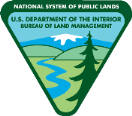 Checklist #10For the National Preparedness Review, you will need to have the following items available for review:Key Code: E = Exceeds Standard, M = Meets Standard, NI = Needs Improvement, NR = Not ReviewedLocation:Date:MM/DD/YYRespondent:First, LastReviewed by:First, LastCHECKLIST ITEM #DOCUMENTATION4Unit aviation plan5State/unit aircrew orientation briefing package8, 9, 10Documents referenced11Training documents21MOUsInteragency Standards for Fire and Fire Aviation Operations ITEMDESCRIPTIONCODEE/M/NI/NRREMARKS1Management (agency administrator, unit fire staff, etc.) supports the unit aviation program and ensures that all BLM exclusive use aircraft and affected airbases assigned to their unit are staffed for seven-day coverage throughout the contract period barring adverse weather conditions and one hour callback provisions. 
[NAP 2.5]2Unit aviation management responsibilities and duties are clearly delineated and assigned in the management structure. [NAP 2.5]3Field offices (district/center/zones) must designate a UAM, either full time or collateral duty, to provide program oversight at the local level.[NAP 2.5]4Unit aviation plan (including all supplemental aviation operational plans) is maintained and updated annually and approved by the district/field office manager.[NAP 3.3]5State/unit aircrew/pilot orientation briefing package is complete, current, and available. [NAP 3.4]6All aviation projects and missions are coordinated through the unit aviation manager who should have a delegation of authority for each area of responsibility.[NAP 2.5]7Safety Management System (SMS) materials are current, posted and utilized in daily unit operations.[NAP 4.3]8Applicable SAFECOMs are posted/available. Utilization of the SAFECOM system as it relates to briefings and SMS is understood.[NAP 4.5.2]9The following plans, guides, manuals, and handbooks are current and accessible:(This reference material can be available in hardcopy or electronic formats kept within the office and not requiring the web for access.)[RB Ch 16; NAP 1.6]CFR 14 (FARs/AIMs)Departmental manuals (DMs 350-354, 9400 Manual, OPMs)BLM National Aviation PlanBLM State Aviation PlanNWCG Standards for Airspace CoordinationNWCG Standards for Aerial Supervision NWCG Standards for Helicopter OperationsInteragency Standards for Fire and Fire Aviation Operations (Red Book)NWCG Standards for Airtanker Base OperationsDOI Occupational Safety and Health Program - Field ManualAviation Life Support Equipment Handbook (ALSE)National and geographic mobilization guidesNWCG Standards for Fire Unmanned Aircraft Systems Operations 10The following plans, guides, manuals, and handbooks are current and accessible as appropriate for the unit being reviewed:(This reference material can be available in hardcopy or electronic formats kept within the office and not requiring the web for access.)[RB Ch 16; NAP 1.6]NWCG Standards for Aerial IgnitionOPM 33 - Aerial Capture, Eradication and Tagging of Animals (ACETA)Aviation Fuel Handling HandbookMilitary Use Handbook11Management and supervisors of aviation users are current with their required training (M-3 and A-200)[NAP 6.2.1]12Preparedness and program evaluation reviews have been completed, documented, and filed in accordance with agency policy (unit and individual reviews).[NAP 4.5.3]13Current mishap response plan is updated annually, known, and emergency procedures understood and available in all dispatch offices.(NWCG Aviation Mishap Response Guide and Checklist (PMS 503), or equivalent, can be utilized).[NAP 5.12]14Flight following standards are known and documented in the unit aviation plan.[NAP 3.3, 5.9]15Transportation of hazardous materials must meet requirements set forth in the NWCG Standards for Aviation Transport of Hazardous Materials (PMS 513). Required hazardous materials training has been completed and is documented.[NAP 5.13]16Aviation hazard map are current and posted.[RB Ch 16; NAP 7.2]17Risk assessment and mission analysis is occurring between pilot and flight managers prior to fire flights (utilizing aircraft dispatch form, hazard maps, FAA flight service, IAP, etc.).[NAP 4.4, NWCG Standards for Helicopter Operations Ch 3]18All unit fire personnel are qualified and current for their aviation missions. Aerial observers must meet training requirements in the Federal Wildland Fire Qualifications Supplement.[NAP 5.27.2]19Personnel using specialized equipment (plastic sphere dispenser, helitorch, etc.) meet all required agency standards.[NWCG Standards for Aerial Ignition, Ch 2]20Aviation manager ensures that fixed-wing flight managers are designated as required by agency policy.[NAP 2.5]21Memorandums of understanding (MOUs) for airspace agreements and aviation support from non-agency sources are established and current.[NAP 7.10]22Personnel designated as a contracting officer’s representative (COR), or alternate COR have attended contract administration training and meet all currency requirements.[WO IM-2016-101 – Permanent]23Aircraft are ordered using a cost comparison analysis for selection and documented.[NAP 3.7; NWCG Standards for Helicopter Operations Ch 3]24The unit’s special-use policy and procedures are documented in the aviation plan(s) and in accordance with agency policy.[NAP 3.3, 4.3.2]